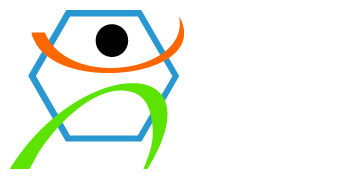 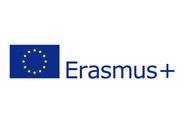 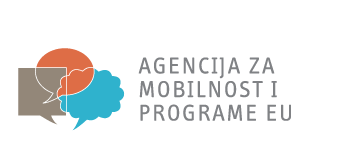 PRIJAVNICA za sudjelovanje učenika/ca u grupnoj mobilnosti (GEOLOŠKI TEHNIČAR)1. Podaci o učeniku/ci 2. Podaci o roditelju/skrbniku U………………….., ........... 2024.   Potpis roditelja/skrbnika							Potpis učenika/ce______________________________			___________________________Ime i prezime učenika/ce: ___________________Datum: ______________Potpis: ____________________3. PRIJAVNI OBRAZACOdredište i datum mobilnosti: ________________________________Pozitivni bodovi(upute za bodovanje (ne ispunjava učenik): Opći uspjeh: dvije decimale; zaključna ocjena = 5  0,5; 4  0,4 itd.) (Procjenu donosi nastavnik jednog od stručnih predmeta koji se boduje i boduje se od 2 do 8) (Motiviranost i praktične vještine: vrlo velika 8, velika 6, srednja 4, slabija 2)(Nagrada/Pohvala nastavničkog vijeća – 7/5 bodova, sudjelovanje na natjecanjima na školskoj razini – 3 boda, natjecanje na županijskoj razini – 4 boda, natjecanja na državnoj razini – 5 bodova; međunarodno natjecanje – 6 bodova) ) (sudionici s manje mogućnosti - 1 bod za svaku kategoriju) (Pedagoške mjere: opomena=-5 bodova, ukor=-10 bodova, opomena pred isključenje=-15 bodova) (Neispričani sati: 5-9=-1, 10-14=-2, 15-19=-3, 20-24=-4, 25-29=-5, 30 i više neopravdanih ne mogu sudjelovati u projektu) (Vladanje: dobro -3, loše - ne može sudjelovati)ŽIVOTOPIS(predano u zasebnom privitku i u Europass formatu s fotografijom)Ime i prezime:Datum rođenja:Adresa:e-mail adresa:Broj mobitela:Razred i program:Ime i prezimeBroj mobitela/telefon e-mail adresa Pročitao/la sam Obavijest o privatnosti i obradi osobnih podataka na poveznici  Ampeu | Obrada osobnih podataka u okviru programa Erasmus+ i ESS . Potvrđujem da sam upoznat/as GDPR: općom uredbom o zaštiti podataka ( EU 2016/679 Europskog parlamenta i Vijeća od 27. travnja 2016. )Suglasan/a samNisam suglasan/aMOTIVACIJSKO PISMO NA ENGLESKOM JEZIKU (1 – 1,5 kartica teksta)upute i preporuke za pisanje: MOTIVACIJA: Zašto želim sudjelovati u ovoj mobilnosti? Moja osobna i profesionalna motivacija?  Moja očekivanja i mogućnosti pridonošenju rezultatima provedbe mobilnosti, želje (npr. veće samopouzdanje u komunikaciji ..., nova prijateljstva...,  nova stručna znanja ..., nova iskustva…prenošenje novih znanja školskim kolegama….)IZVANNASTAVNE, IZVANŠKOLSKE AKTIVNOSTI, STRUČNA PRAKSA– odabir i objašnjenje sudjelovanja u pojedinim aktivnostima, projektima (školskim, državnim, međunarodnim), stečeno iskustvo, prednosti/nedostatci i sl. Važnost stručne prakse za smjer obrazovanja; prednosti/mane/mogućnosti napretka u provedbi stručne prakse i konkurentnosti na tržištu rada…Uspjeh na kraju  prethodnih završenih razreda               Ocjena        (upisuje učenik)         Bodovi(boduje povjerenstvo za odabir)Opći uspjeh iz prethodna dva razreda (na dvije decimale; 1. razred SŠ; 8. razred OŠ)2022./2023.Opći uspjeh iz prethodna dva razreda (na dvije decimale; 1. razred SŠ; 8. razred OŠ)2021./2022.Zaključne ocjene iz 4 predmeta iz prethodnog razreda (šk.god. 2022./2023.) 1. Engleski jezik2. Opća geologija3. Tehničko crtanje4. Kemija	Zaključne ocjene iz 4 predmeta iz prethodnog razreda (šk.god. 2022./2023.) 1. Engleski jezik2. Opća geologija3. Tehničko crtanje4. Kemija	Zaključne ocjene iz 4 predmeta iz prethodnog razreda (šk.god. 2022./2023.) 1. Engleski jezik2. Opća geologija3. Tehničko crtanje4. Kemija	Zaključne ocjene iz 4 predmeta iz prethodnog razreda (šk.god. 2022./2023.) 1. Engleski jezik2. Opća geologija3. Tehničko crtanje4. Kemija	Ukupno Max: 12 bodovaMotiviranost i zalaganje u radu te stečene praktične vještine. Ime i prezime nastavnika: _______________________Max: 8 bodovaPotpis nastavnika: Dodatni bodovi Zaokruži Bodovi (boduje povjerenstvo za odabir) Nagrada ili Pohvala nastavničkog vijeća na kraju školske godine Za posljednje dvije godine:2022./2023.2021./2022.2022./2023.DA – NE (Pohvala/Nagrada)2021./2022.DA – NE (Pohvala/Nagrada)Max. 14 bodovaSudjelovanje na natjecanjima školskoj, županijskoj, državnoj razini, međunarodnoj razini projekti i smotre….NAPOMENA: prijavljuju se najviše 3 natjecanja/smotre/projekta s najbolje ostvarenim uspjehomDA – NE Navedi naziv, opis i ostvareni rezultat:  1.2.3.Max. 18 bodovaSudionici s manje mogućnosti (zaokružiti i ukratko objasniti u sljedećoj rubrici)a) živim s jednim roditeljem ili sa skrbnicimab) živim u obitelj s 3 i više djece c) školujem se po posebnom ili individualiziranom programu d) pripadnik sam nacionalne manjinee) moja obitelj prima socijalnu pomoć Centra za socijalnu skrb f) izoliranost mjesta prebivalištag) nešto drugo: ________________Max. 7 bodovaPojašnjenje po označenim rubrikama (po potrebi):Pojašnjenje po označenim rubrikama (po potrebi):Pojašnjenje po označenim rubrikama (po potrebi):NEGATIVNI BODOVI  Koja mjera/broj neispričanih sati           Bodovi(max. -23 bodova)Pedagoške mjereNeispričani satiVladanje (uzorno/dobro/loše)Za posljednje dvije godine:2022./2023.2021./2022.2022./2023.(uzorno/dobro/loše)2021./2022.(uzorno/dobro/loše)UkupnoFORMAT ŽIVOTOPISA I UPISANI PODATCI(bodove ne upisuje učenik!)FORMAT ŽIVOTOPISA I UPISANI PODATCI(bodove ne upisuje učenik!)u potpunosti zadovoljava    (4-5 bodova)djelomično zadovoljava       (2-3 boda)ne zadovoljava                     (0-1 bodova)Max. 5 bodova